Mrs. Eller’s KindergartenSeptember Newsletter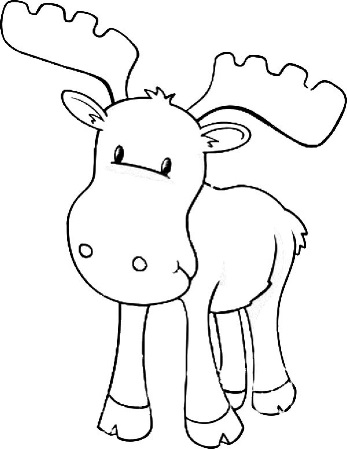 September Themes:All About MePete the Cat & ColorsApplesWoodland CreaturesOPEN HOUSE will be held Wednesday, September 7th from 6:00-6:45pm in our classroom. Parents are invited to learn more about your child's class. We prefer this to be an ADULTS only event. Please make arrangements for your children. A PTA Meeting will follow from 6:45-7:15pm in the gym.GOING GREEN: To cut down on paper waste, we will send most correspondence via email or our class website.  If you do not have access to email and/or the Internet, please send me a note and I will be sure to get you a hard copy.ROOM PARENT: If you are interested in being a room parent please send me an email.  We will certainly invite additional volunteers to help in other ways.EMAIL TEST: I have sent out an email to all email addresses that were listed on your child's information form. If you haven’t already, please respond so I know you have received it. If you have not received an email, or would prefer to be taken off the list, please send me an email at celler@wcpss.netMEMBERHUB: The PTA sends information via MemberHub. If you need a form to join please let me know and I will send one home with your child.T-SHIRTS: We are receiving a group deal with all of Kindergarten for our field trip t-shirts. The cost of the t-shirt is $8.50. Please send in payment by October 1st. If paying by cash please send exact change. Please make checks out to: Aardvark Inc. Donations for another student are always welcome!REMIND: Be sure to join our classroom text service by signing up for Remind. With Remind, I am able to text your reminders about upcoming events or classroom needs (ex. Field Trip tomorrow - wear tennis shoes). You can join via SMS! Text @mrsellersk to 81010.LUNCH MONEY: If your child plans to purchase lunch throughout the school year the cost is $2.25 per lunch.  If you are able, we ask that you send a few weeks worth of lunch money ahead of time so we can deposit it in their lunch account.  As you can imagine, juggling money daily for a class of 5-year-olds can be cumbersome.VOLUNTEER SIGN-UP: We'd love to have you volunteer! All volunteers must complete an online clearance application via a WCPSS computer. Be sure to sign-up during Open House. Clearance takes about 3 weeks and is needed for helping in the classroom or joining us on field trips.  Even if you have submitted your information previously, YOU MUST RE-REGISTER EACH SCHOOL YEAR.MATH HOMEWORK: WCPSS provides homework for you to practice the skills we have learned in class. Hard copies will come home in your Monday folders from time to time. You and your child may complete these at your convenience. Math homework does NOT need to return to school.ENRICHMENT HW: Enrichment Homework is OPTIONAL. Enrichment homework is provided on our class website. Simply click on the “Enrichment HW” tab on the left.  Enrichment HW provides an opportunity to work with your child at home.  CONTACT ME:  The best way to reach me is email.  My email is celler@wcpss.net. You may also use the contact form on our class website to send me an email.  Also, you are welcome to call Hunter at 919.856.7676 and leave a message with the front office staff.SNACK CALENDAR: A snack calendar has been uploaded each month and posted to our classroom website. We participate in community snack and ask that on your scheduled month you provide snack for our class (23 students) for about 1-2 weeks.  If you have not yet signed up and would like to provide class snack, please email me.September Goals:Literacy:Identify letters and soundsDemonstrate understanding of the organization and basic features of print: follow words from left to right, top to bottom, and page by page.Identify the front cover, back cover, and title page of a book. Take a 'picture walk' to tell ourselves about the book adventure by using picture clues. Purpose for reading, what readers do (before, during. after) and more.Math:Count to 20 by ones and tens. Write numbers 0-10. Count to answer “How many?” Count objects in a scattered arrangement. Name successive numbers without recounting. Compare numbers (more, less, equal)We are looking forward to meeting our new group of Kindergarteners!